AQS a.s. - divize Magic Box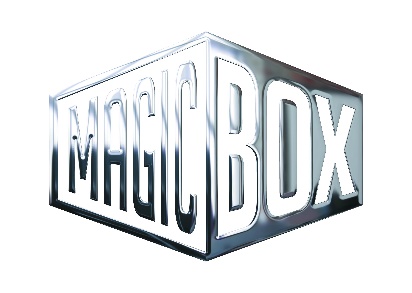 Na Klikovce 7, 140 00 Praha 4www.magicbox.czwww.facebook.com/magicbox.czwww.youtube.com/magicboxcz
Novinky na Blu-ray a DVD září 2022Filmová verze slavného seriálu pokračuje. V Panství Downton: Nová éra se šlechtický rod Crawleyů vypořádává s výzvami nové doby i záhadou z hraběnčiny minulosti v daleké Francii. Robert Eggers, jeden z nejosobitějších režisérů současnosti, natočil temný, krvavý a syrový epos o vikinském princi (Alexander Skarsgård), jenž se mstí za vraždu svého otce. Ve filmu Seveřan si užijete nádhernou islandskou krajinu a skvělé herecké obsazení (Nicole Kidman, Ethan Hawke, Anya Taylor-Joy).Legendární studio DreamWorks Animations servíruje lahůdku Zlouni. Hlavními hrdiny jsou nechvalně známí Vlk, Had, Tarantule, Piraňa a Žralok. Animovaná komedie je adaptací populární stejnojmenné komiksové série spisovatele Aarona Blabeyho. Jak sám o filmu říká: „Jednoduše řečeno, chtěl jsem, aby Zlouni byli jako od Tarantina, ale pro děti. A myslím, že se nám podařilo najít přesně to místo, kde si děti budou užívat tu dobrodružnou akční jízdu a jejich rodiče se budou skvěle bavit u nadstavby, která je určená především jim.“Snímek Belfast zabodoval v mnoha filmových soutěžích po celém světě. Ze sedmi nominací na Oscara si odnesl režisér a scenárista Kenneth Branagh cenu za nejlepší původní scénář. Snímek sleduje humorný a laskavý, ale zároveň drsný příběh jednoho chlapce z Belfastu uprostřed společenského zmatku konce 60. let. Na DVD a Blu-ray najdete alternativní závěr a spoustu dalších bonusů.Tomáše Kluse, Ondřeje Vetchého a Jiřího Lábuse uvidíte v pokračování velmi oblíbené pohádky Tajemství staré bambitky 2, která se pyšní naprosto skvělou kino návštěvností 400.000 diváků v ČR.Vraťte se znovu do Bradavic a oslavte spolu s herci dvacáté výročí od uvedení prvního filmu Harry Potter a Kámen mudrců. V dokumentu Harry Potter 20 let filmové magie: Návrat do Bradavic Vám bude zodpovězeno vše, co jste chtěli vědět o Harrym. Zdeněk Svěrák a Jan Svěrák, skvělá kombinace tvůrců pro hezký český film. Betlémské světlo si na DVD pustíte i s bonusovým filmem o filmu.Buzze Rakeťáka zná snad každý. Kdo byl ale hrdina, který hračku z Toy Story inspiroval? Studia Disney a Pixar představují animované intergalaktické dobrodružství vesmírného hrdiny Rakeťák.Žhářka je napínavou filmovou adaptací knihy hororového klasika Stephena Kinga o desetileté dívce s pyrokinetickými schopnostmi, která s rodiči utíká před nechtěnou pozorností vládní agentury. Elvis je film o životě a hudbě Elvise Presleyho z pohledu jeho komplikovaného vztahu s tajemným manažerem, plukovníkem Tomem Parkerem. V roli Elvise naprosto přesvědčující Austin Butler a Tom Hanks se představuje jako jeho manažer ve své záporné roli! Hodnocení čsfd.cz 83%. Vychází na všech formátech.Pro všechny příznivce science fiction vydáváme poprvé na UHD film Ex_Machina, působivý psychologický thriller od proslulého scenáristy a režiséra Alexe Garlanda (28 dní poté, Sunshine), který přináší mrazivou vizi nepříliš vzdálené budoucnosti, ve které je svět ovládán umělou inteligencí.Novinky na Blu-ray a DVD září 2022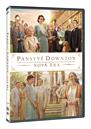 Panství Downton: Nová éra DVD 
Downton Abbey: A New Era 
MOC: 329,- Kč
Datum vydání: 07.09.2022 
linky: web makety:  2D  3D 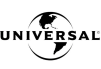 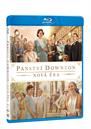 Panství Downton: Nová éra BD 
Downton Abbey: A New Era 
MOC: 499,- Kč
Datum vydání: 07.09.2022 
linky: web makety:  2D  3D 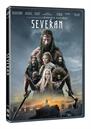 Seveřan DVD 
The Northman 
MOC: 329,- Kč
Datum vydání: 07.09.2022 
linky: web makety:  2D  3D 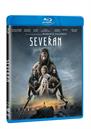 Seveřan BD 
The Northman 
MOC: 499,- Kč
Datum vydání: 07.09.2022 
linky: web makety:  2D  3D 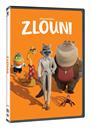 Zlouni DVD 
The Bad Guys 
MOC: 299,- Kč
Datum vydání: 07.09.2022 
linky: web makety:  2D  3D 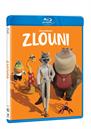 Zlouni BD 
The Bad Guys 
MOC: 499,- Kč
Datum vydání: 07.09.2022 
linky: web makety:  2D  3D 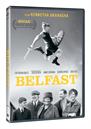 Belfast DVD 
Belfast 
MOC: 229,- Kč
Datum vydání: 07.09.2022 
linky: web makety:  2D  3D 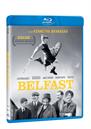 Belfast BD 
Belfast 
MOC: 399,- Kč
Datum vydání: 07.09.2022 
linky: web makety:  2D  3D 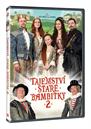 Tajemství staré bambitky 2 DVD 
Tajemství staré bambitky 2 
MOC: 229,- Kč
Datum vydání: 07.09.2022 
linky: web makety:  2D  3D 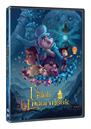 Údolí lucerniček DVD 
Valley of the Lanterns 
MOC: 199,- Kč
Datum vydání: 07.09.2022 
linky: web makety:  2D  3D 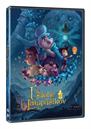 Údolie lampášikov DVD (SK) 
Valley of the Lanterns 
MOC: 199,- Kč
Datum vydání: 07.09.2022 
linky: web makety:  2D  3D 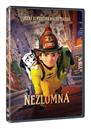 Nezlomná DVD (SK) 
Fireheart 
MOC: 199,- Kč
Datum vydání: 07.09.2022 
linky: web makety:  2D  3D 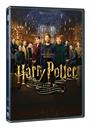 Harry Potter 20 let filmové magie: Návrat do Bradavic DVD 
Harry Potter 20th Anniversary: Return to Hogwarts 
MOC: 229,- Kč
Datum vydání: 07.09.2022 
linky: web makety:  2D  3D 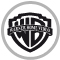 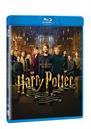 Harry Potter 20 let filmové magie: Návrat do Bradavic BD 
Harry Potter 20th Anniversary: Return to Hogwarts 
MOC: 399,- Kč
Datum vydání: 07.09.2022 
linky: web makety:  2D  3D 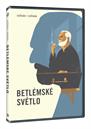 Betlémské světlo DVD 
Betlémské světlo 
MOC: 229,- Kč
Datum vydání: 14.09.2022 
linky: web makety:  2D  3D 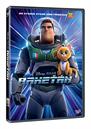 Rakeťák DVD 
Lightyear 
MOC: 329,- Kč
Datum vydání: 14.09.2022 
linky: web makety:  2D  3D 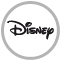 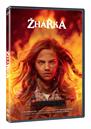 Žhářka DVD 
Firestarter (2022) 
MOC: 229,- Kč
Datum vydání: 14.09.2022 
linky: web makety:  2D  3D 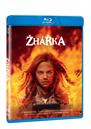 Žhářka BD 
Firestarter (2022) 
MOC: 399,- Kč
Datum vydání: 14.09.2022 
linky: web makety:  2D  3D 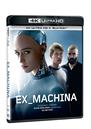 Ex Machina 2BD (UHD+BD) 
Ex Machina 
MOC: 899,- Kč
Datum vydání: 14.09.2022 
linky: web makety:  2D  3D 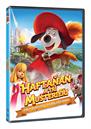 Haftaňan a tři mušteriéři DVD 
D'Artacán y los Tres Mosqueperros 
MOC: 199,- Kč
Datum vydání: 14.09.2022 
linky: web makety:  2D  3D 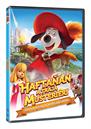 Haftaňan a traja mušteriéri DVD (SK) 
D'Artacán y los Tres Mosqueperros 
MOC: 199,- Kč
Datum vydání: 14.09.2022 
linky: web makety:  2D  3D 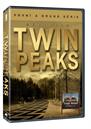 Městečko Twin Peaks: 1. a 2. série 9DVD - multipack 
Twin Peaks: Definitive Gold Box Edition 
MOC: 999,- Kč
Datum vydání: 14.09.2022 
linky: web makety:  2D  3D 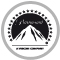 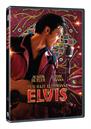 Elvis DVD 
Elvis 
MOC: 329,- Kč
Datum vydání: 21.09.2022 
linky: web makety:  2D  3D 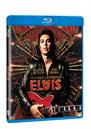 Elvis BD 
Elvis 
MOC: 499,- Kč
Datum vydání: 21.09.2022 
linky: web makety:  2D  3D 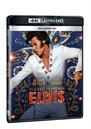 Elvis BD (UHD) 
Elvis 
MOC: 799,- Kč
Datum vydání: 21.09.2022 
linky: web makety:  2D  3D 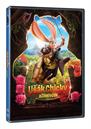 Ušák Chicky a zlokřeček DVD 
Chickenhare and the Hamster of Darkness 
MOC: 199,- Kč
Datum vydání: 21.09.2022 
linky: web makety:  2D  3D 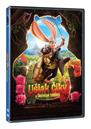 Ušiak Čiky a Škrečok temnôt DVD (SK) 
Chickenhare and the Hamster of Darkness 
MOC: 199,- Kč
Datum vydání: 21.09.2022 
linky: web makety:  2D  3D 